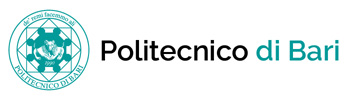 Al Responsabile della Prevenzione della Corruzione e della Trasparenza e Opposizione del Controinteressato alla Richiesta di Accesso Civico generalizzato (ai sensi dell’art. 5, c. 5 del d.lgs. del 14 marzo 2013, n. 33 s.m.i.)La/Il sottoscritta/o Cognome* 			Nome* 								Nata/o* 		Residente in*			Prov 	          Via						 mail 								in qualità di[] persona fisica[]"Rappresentante legale di ____________________________________________________ (indicarne l'esatta denominazione della persona giuridica  e  allegare copia del documento comprovante i poteri di rappresentanza della persona giuridicain riferimento alla comunicazione dell’Ufficio ___________________________________________ (indicare l’Ufficio del  Politecnico interessato) prot. n. __________________________________ del ________________________________________________________________________________ si oppone  alla richiesta di accesso civico generalizzato ai seguenti documenti/informazioni/dati:per la seguente motivazione:Luogo e data 					      Firma 						*dati obbligatori. Allegare fotocopia di un documento d’identità in corso di validità. Si autorizza il trattamento dei dati personali ai sensi del Regolamento UE n. 679/2016.